PORTUGUÊS/ ARTES - DESENHO COM PONTOSHoje você representará a Literatura do final de semana, com pontos.O ponto é um elemento visual simples que pode ser produzido ao tocarmos uma superfície com a ponta de um lápis ou de pincel com tinta ou de uma caneta . Podemos compor uma imagem fazendo um ponto ao lado do outro e mudar a cor para dar o efeito das partes do desenho,Veja um exemplo: 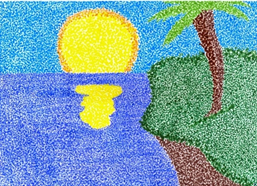 Utilize esta ideia e faça a sua representação literária.No canto inferior direito coloque seu nome, a data e o nome do livro.Escreva um resumo da parte que você mais gostou do livro.________________________________________________________________________________________________________________________________________________________________________________________________________________________________________________________________________________________________________________________________________________________________________________________________________________________________________________________________________________________________________________________________________________________________________________________________________________________________________________________________________________________________________________________________________________________________________________________________________________________________________________________________________________________________________________________